АКТобщественной проверкипо обращениям жителей города в Общественную палату,в рамках проведения системного и комплексного общественного контроля, 
проведен общественный контроль состояния общественного пространства
 вдоль ул. Октябрьская.Сроки проведения общественного контроля: 13.03.2020 г.Основания для проведения общественной проверки: план работы Общественной палаты г.о. Королев.Форма общественного контроля: мониторингПредмет общественной проверки - состояние территории между домами №5 и №9 ул. Октябрьская, напротив МБОУ СОШ №1Состав группы общественного контроля:- Белозерова Маргарита Нурлаяновна, председатель комиссии «по ЖКХ, капитальному ремонту, контролю за качеством работы управляющих компаний, архитектуре, архитектурному облику городов, благоустройству территорий, дорожному хозяйству и транспорту»;- Якимова Варвара Владиславовна - член комиссииОбщественная палата г.о. Королёв на основании фотоматериалов из обращения жителей 13 марта проинспектировала общественное пространство вдоль ул. Октябрьская. Проверка показала: на примыкающий к ул. Октябрьская, между домами №5 и №9, напротив МБОУ СОШ №1 имеется площадка, у которой на месте зелёной территории расположилась несанкционированная автостоянка, с которой автомашинами на колёсах вывозится и растаскивается по центральным улицам города грязь.Кроме того, данное пространство не обустроено пешеходной дорожкой - дети и родители от школы по пешеходному переходу проходят в дворовую территорию дома №9 прямо с дорожного полотна проезжей части. Этот объект не улучшает лицо города и является не безопасным для пешеходов.Общественная палата рекомендует Администрации города в соответствии с действующим законодательством обязать субъект, отвечающий за данную территорию, привести объект в нормативное состояние.По данным проверки составлен АКТ, который будет направлен в Администрацию города.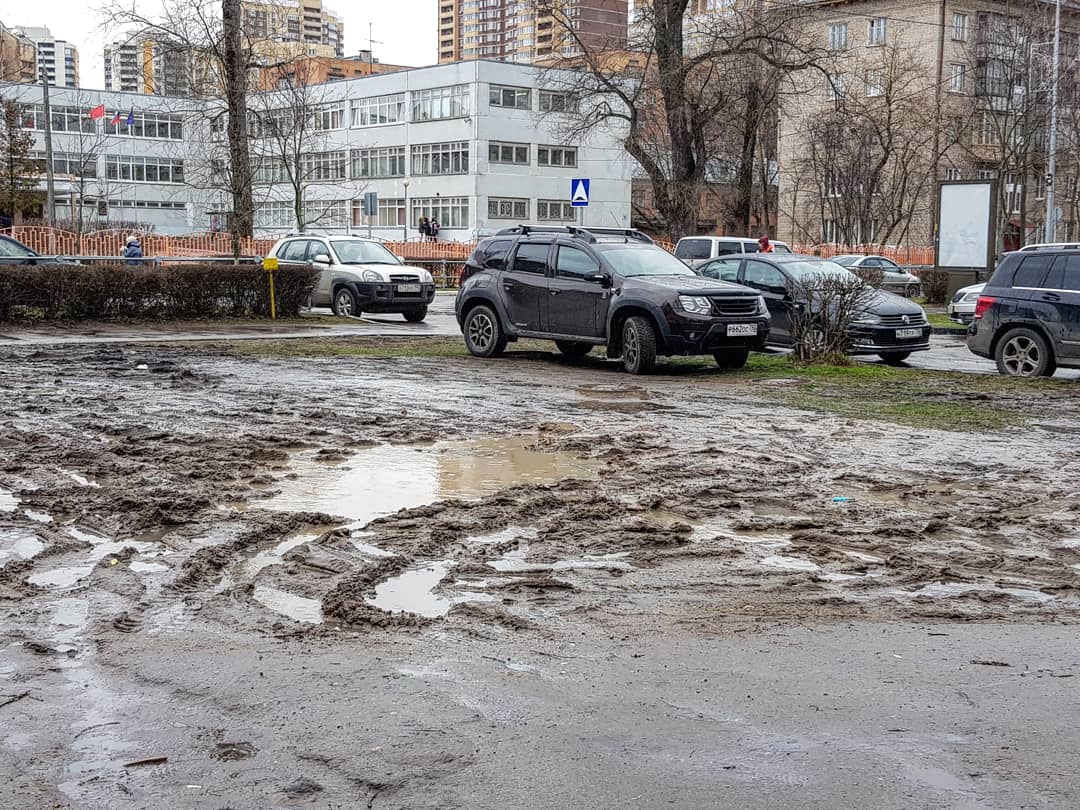 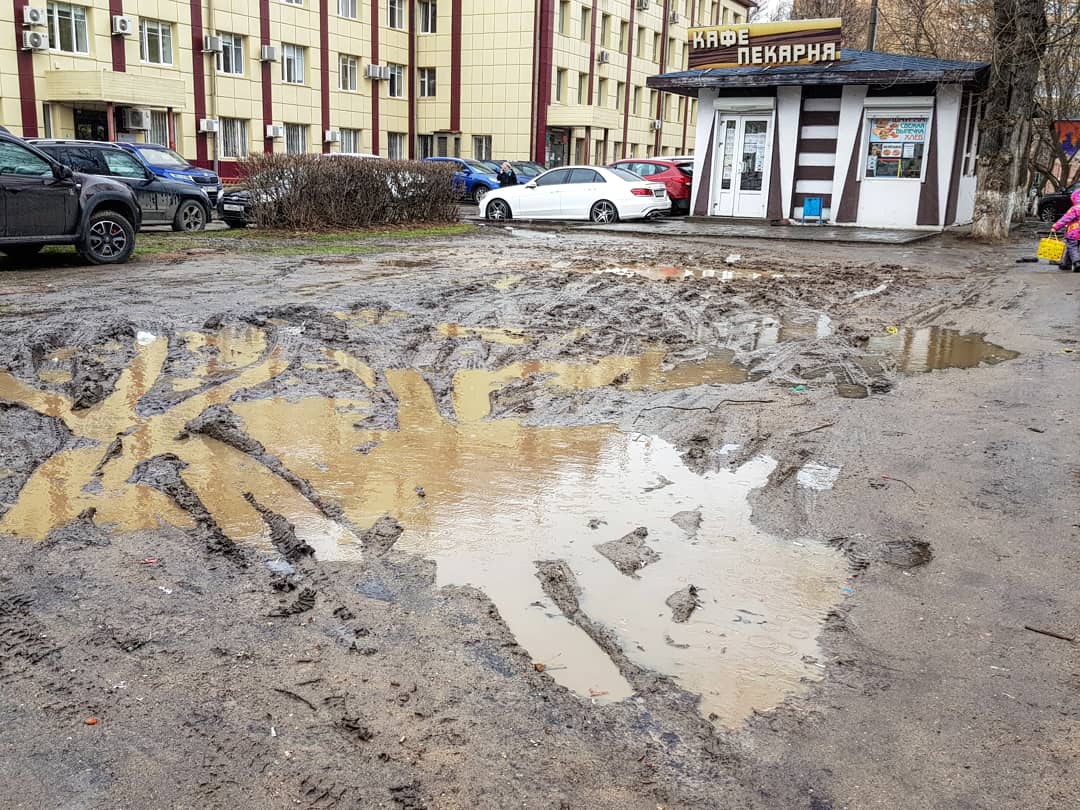 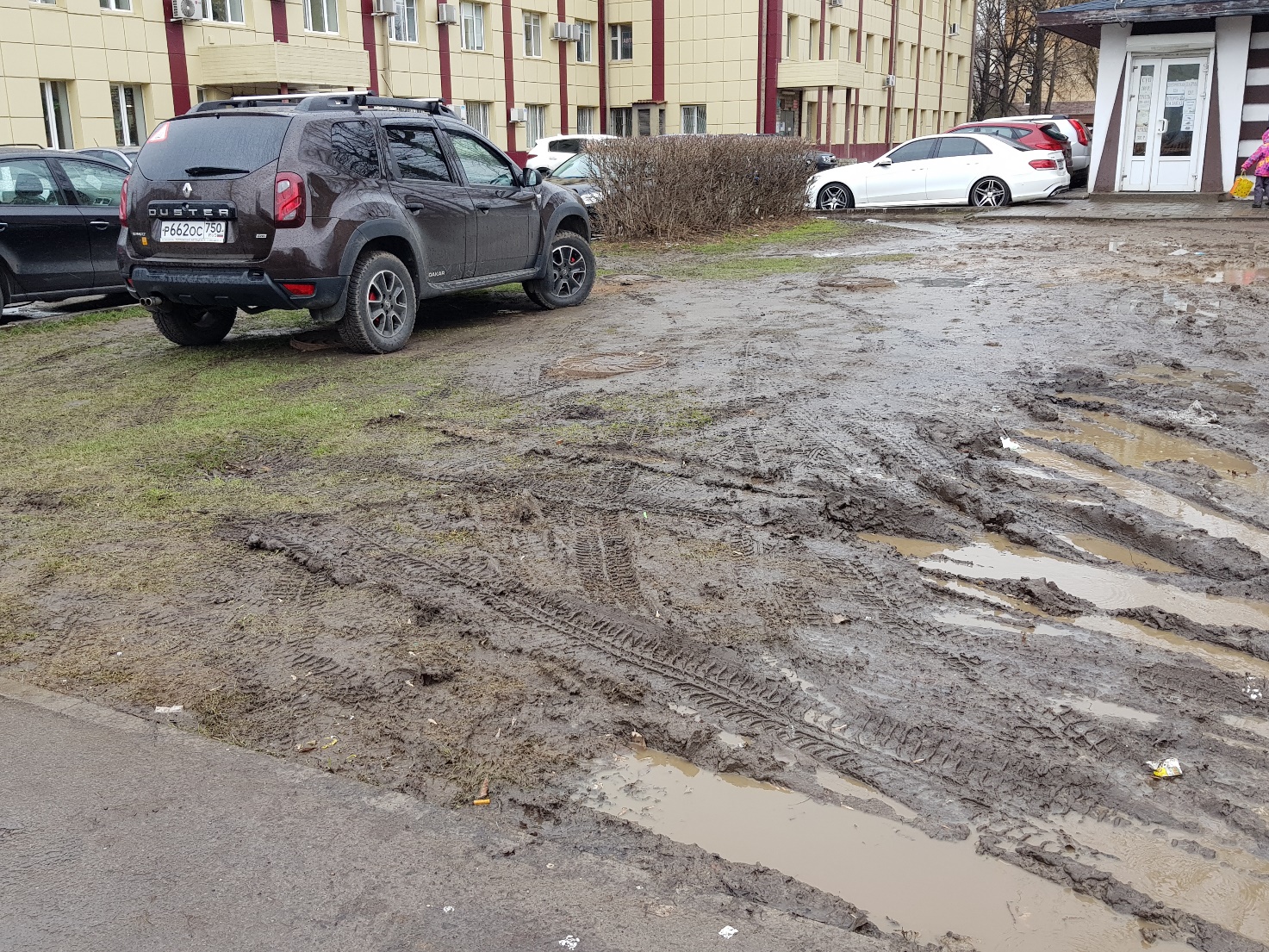 «УТВЕРЖДЕНО»Решением Совета Общественной палаты г.о. Королев Московской областиот 24.03.2020 протокол №06Председатель комиссии «по ЖКХ, капитальному ремонту, контролю за качеством работы управляющих компаний, архитектуре, архитектурному облику городов, благоустройству территорий, дорожному хозяйству и транспорту» Общественной палаты г.о.Королев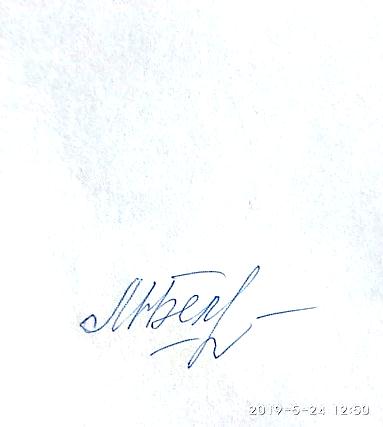 М.Н.Белозерова